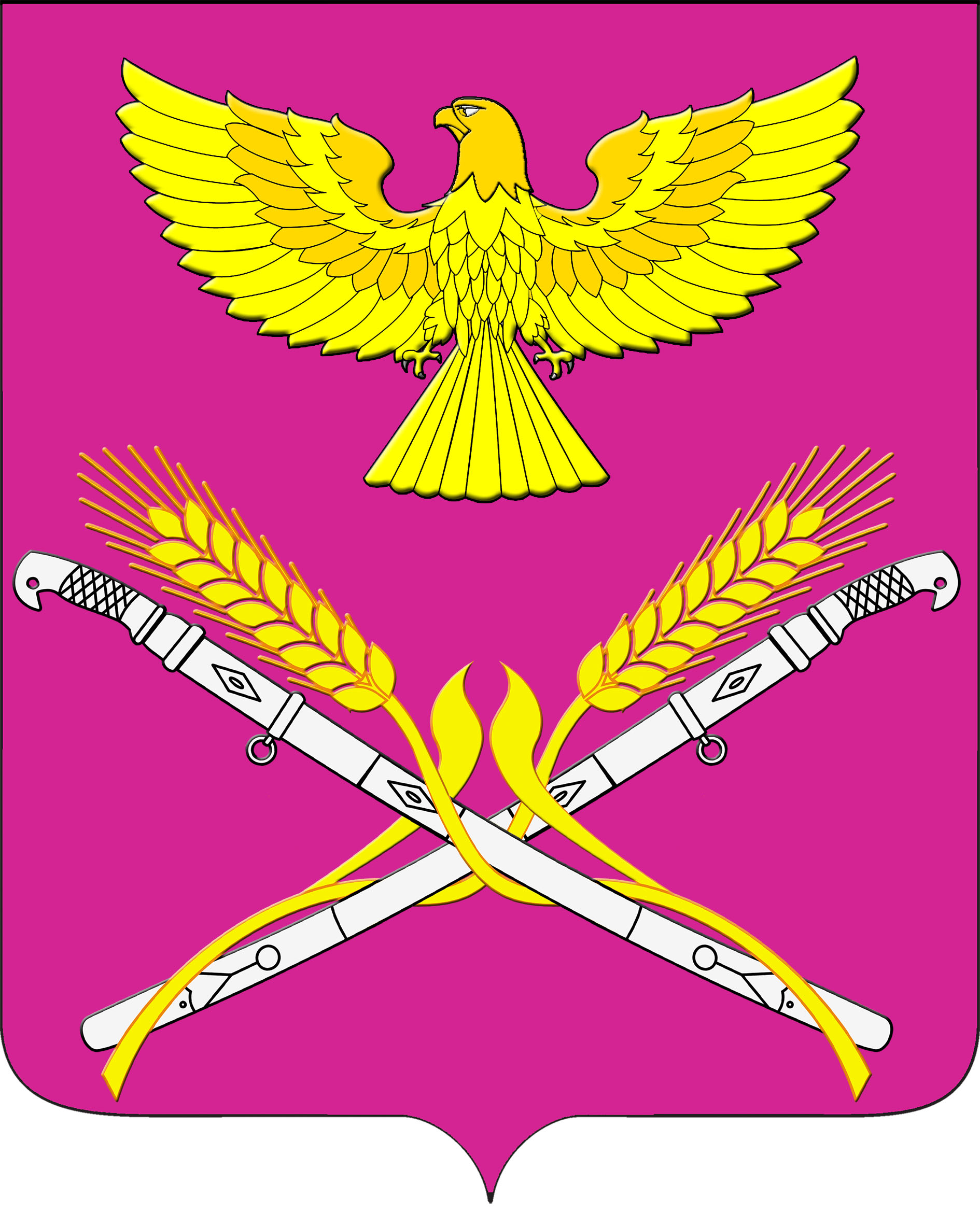 СОВЕТ НОВОПЕТРОВСКОГО СЕЛЬСКОГО ПОСЕЛЕНИЯПАВЛОВСКОГО РАЙОНАРЕШЕНИЕот 20.03.2024года                                                                                          № 59/184ст. НовопетровскаяО внесении изменений в решение Совета Новопетровского сельского поселения от 15 декабря 2023 года № 56/169 «О бюджете Новопетровского сельского поселения Павловского района на 2024 год»В соответствии со статьей 19 решения Совета Новопетровского сельского поселения Павловского района от 28 августа 2017 года № 44/124 «Положение о бюджетном процессе Новопетровского сельского поселения Павловского района» Совет Новопетровского сельского поселения Павловского района р е ш и л:1. Внести в решение Совета Новопетровского сельского поселения Павловского района от 15 декабря 2023 года № 56/169 «О бюджете Новопетровского сельского поселения на 2024 год» следующие изменения и дополнения:1). Статью 1 изложить в следующей редакции: «Утвердить основные характеристики бюджета Новопетровского сельского поселения Павловского района на 2024 год:1) общий объем доходов в сумме 15379,5 тыс. рублей;2) общий объем расходов в сумме 17059,1 тыс. рублей;3) верхний предел муниципального внутреннего долга Новопетровского сельского поселения Павловского района на 1 января 2025 года в сумме 0,0 тыс. рублей, в том числе верхний предел долга по муниципальным гарантиям Новопетровского сельского поселения Павловского района в сумме 0,0 тыс. рублей;4) дефицит бюджета Новопетровского сельского поселения Павловского района в сумме 1679,6 тыс. рублей».2. Приложение 1, 3, 4, 5, 6 изложить в новой редакции.4. Контроль за решением оставляю за собой.5. Решение вступает в силу со дня его обнародования.Глава Новопетровского сельского поселенияПавловского района                                                                              Е.А. БессоновПРИЛОЖЕНИЕ № 1к решению Совета Новопетровского сельскогопоселения Павловского районаот 20.03.2024 № 59/184ПРИЛОЖЕНИЕ № 1к решению СоветаНовопетровского сельскогопоселения Павловского районаот 15.12.2023 № 56/169Поступление доходов в бюджет Новопетровского сельского поселения по кодам видов (подвидов) классификации доходов на 2024 год         (тысяч рублей)* По видам и подвидам доходов, входящим в соответствующий группировочный код бюджетной классификации, зачисляемым в бюджет сельского поселения в соответствии с законодательством Российской Федерации.Глава Новопетровского сельского поселения                                  Е.А. БессоновПавловского районаПРИЛОЖЕНИЕ № 2к решению Совета Новопетровского сельскогопоселения Павловского районаот 20.03.2024 № 59/184ПРИЛОЖЕНИЕ № 3к решению Совета Новопетровского сельскогопоселения Павловского районаот 15.12.2023 № 56/169 Распределение бюджетных ассигнований по разделам и подразделам классификации расходов бюджетов Новопетровского сельского поселения на 2024 год(тыс. рублей)Глава Новопетровского сельского поселенияПавловского района                                                                                         Е.А. БессоновПРИЛОЖЕНИЕ № 3к решению Совета Новопетровского сельского поселения Павловского районаот 20.03.2024 № 59/184 ПРИЛОЖЕНИЕ № 4к решению Совета Новопетровского сельского поселения Павловского районаот 15.12.2023 № 56/169 Распределение бюджетных ассигнований по целевым статьям (муниципальным программам Новопетровского сельского поселения Павловского района и непрограммным направлениям деятельности), группам видов расходов классификации расходов бюджета на 2024 год       (тыс. рублей)Глава Новопетровского сельского поселения                                  Е.А. БессоновПавловского районаПРИЛОЖЕНИЕ № 4к решению Совета Новопетровского сельского поселения Павловского районаот 20.03.2024 № 59/184 ПРИЛОЖЕНИЕ № 5к решению Совета Новопетровского сельского поселения Павловского районаот 15.12.2023 № 56/169 Распределение бюджетных ассигнований по разделам и подразделам, целевым статьям и видам расходов классификации расходов бюджетов в ведомственной структуре расходов бюджета на 2024 год Новопетровского сельского поселения Павловского района        (тыс. рублей)Глава Новопетровского сельского поселенияПавловского района                                                                               Е.А. БессоновПРИЛОЖЕНИЕ № 5к решению Совета Новопетровского сельского поселения Павловского районаот 20.03.2024 № 59/184 ПРИЛОЖЕНИЕ № 6к решению СоветаНовопетровского сельского поселения Павловского района от 15.12.2023 № 56/169 Источники внутреннего финансирования дефицита бюджета, перечень статей источников финансирования дефицита бюджета Новопетровского сельского поселения Павловского района на 2024 год(тыс. рублей)Глава Новопетровского сельского поселенияПавловского района                                                                           Е.А. БессоновКодНаименование доходаСуммаКодНаименование доходаСумма1 00 00000 00 0000 000Доходы налоговые и неналоговые8715,51 01 02 000 01 0000 110Налог на доходы физических лиц*3750,01 03 02 230 01 0000 1101 03 02 240 01 0000 1101 03 02 250 01 0000 1101 03 02 260 01 0000 110Доходы от уплаты акцизов на дизельное топливо, подлежащие распределению между бюджетами субъектов Российской Федерации и местными бюджетами с учетом установленных дифференцированных нормативов отчислений в местные бюджетыДоходы от уплаты акцизов на моторные масла для дизельных и (или) карбюраторных (инжекторных) двигателей, подлежащие распределению между бюджетами субъектов Российской Федерации и местными бюджетами с учетом установленных дифференцированных нормативов отчислений в местные бюджетыДоходы от уплаты акцизов на автомобильный бензин подлежащие распределению между бюджетами субъектов Российской Федерации и местными бюджетами с учетом установленных дифференцированных нормативов отчислений в местные бюджеты2162,91 05 03 000 01 0000 110Единый сельскохозяйственный налог*750,01 06 01 030 10 0000 110Налог на имущество физических лиц, взимаемый по ставкам, применяемым к объектам налогообложения, расположенным в границах сельских поселений*300,01 06 06 033 10 0000 1101 06 06 043 10 0000 110Земельный налог, взимаемый по ставке, установленной Налоговым кодексом Российской Федерации и применяемой к объекту налогообложения, расположенному в границах сельских поселений* 1750,01 11 05 035 10 0000 120Доходы от сдачи в аренду имущества, находящегося в оперативном управлении органов управления поселений и созданных ими учреждений и в хозяйственном ведении муниципальных унитарных предприятий 2,62 00 00000 00 0000 000БЕЗВОЗМЕЗДНЫЕ ПОСТУПЛЕНИЯ6664,02 02 15 001 10 0000 150Дотации бюджетам сельских поселений на выравнивание бюджетной обеспеченности из бюджета субъекта Российской Федерации1220,92 02 16 001 10 0000 150Дотации бюджетам сельских поселений на выравнивание бюджетной обеспеченности из бюджетов муниципальных районов241,52 02 35 118 10 0000 150Субвенции бюджетам сельских поселений на осуществление первичного воинского учета органами местного самоуправления поселений, муниципальных и городских округов141,82 02 30 024 10 0000 150Субвенции бюджетам сельских поселений на выполнение передаваемых полномочий субъектов Российской Федерации3,82 02 29 999 10 0000 150Прочие субсидии бюджетам сельских поселений4538,52 02 49 999 10 0000 150Прочие межбюджетные трансферты, передаваемые бюджетам сельских поселений 500,02 18 60 010 10 0000 150Доходы бюджетов сельских поселений от возврата остатков субсидий, субвенций и иных межбюджетных трансфертов, имеющих целевое назначение, прошлых лет из бюджетов муниципальных районов17,5Всего доходов15379,5№ п/пНаименованиеРзПРСуммаВсего расходовВсего расходовВсего расходовВсего расходов17059,11.Общегосударственные вопросы01005864,21.1.Функционирование высшего должностного лица субъекта Российской Федерации и муниципального образования0102755,21.2.Функционирование Правительства Российской Федерации, высших исполнительных органов субъектов Российской Федерации, местных администраций01043405,01.3.Обеспечение деятельности финансовых, налоговых и таможенных органов и органов финансового (финансово-бюджетного) надзора010632,81.4.Обеспечение проведения выборов и референдумов0107362,21.5.Резервные фонды01111,01.6.Другие общегосударственные вопросы01131308,02.Национальная оборона 0200141,82.1.Мобилизационная и вневойсковая подготовка0203141,83.Национальная безопасность и правоохранительная деятельность030013,03.1.Защита населения и территории от чрезвычайных ситуаций природного и техногенного характера, пожарная безопасность031010,03.2.Другие вопросы в области национальной безопасности и правоохранительной деятельности03143,04.Национальная экономика04007569,94.1.Дорожное хозяйство (дорожные фонды)04097569,95.Жилищно-коммунальное хозяйство0500158,25.1.Коммунальное хозяйство050272,65.2.Благоустройство050385,66.Образование070010,06.1.Молодежная политика 070710,07.Культура, кинематография08003054,97.1.Культура08013054,98.Социальная политика1000247,18.1.Пенсионное обеспечение1001230,08.2.Социальное обеспечение населения100317,1№ п/пНаименованиеЦСРВР2024год12345ВСЕГОВСЕГОВСЕГОВСЕГО17059,11.Муниципальная программа «Создание условий для обеспечения стабильной деятельности администрации Новопетровского сельского поселения Павловского района»01 0 00 000001109,2Отдельные мероприятия муниципальной программы01 1 00 000001109,2Обеспечение текущей деятельности органов местного самоуправления01 1 01 000001109,2Реализация мероприятий муниципальной программы01 1 01 100701109,2Закупка товаров, работ и услуг для государственных (муниципальных) нужд01 1 01 100702001109,22.Муниципальная программа «Поддержка и развитие территориального общественного самоуправления в Новопетровском сельском поселении Павловского района»02 0 00 000006,0Отдельные мероприятия муниципальной программы02 1 00 000006,0Выполнение функций территориальных органов местного самоуправления Новопетровского сельского поселения Павловского района02 1 01 000006,0Реализация мероприятий муниципальной программы02 1 01 100706,0Расходы на выплаты персоналу в целях обеспечения выполнения функций государственными (муниципальными) органами, казенными учреждениями, органами управления государственными внебюджетными фондами02 1 01 100701006,03.Муниципальная программа «Поддержка и развитие субъектов малого и среднего предпринимательства Новопетровского сельского поселения Павловского района» 03 0 00 0000050,0Отдельные мероприятия муниципальной программы03 1 00 0000050,0Развитие системы финансовой поддержки субъектов малого и среднего предпринимательства03 1 01 0000050,0Реализация мероприятий муниципальной программы03 1 01 1007050,0Закупка товаров, работ и услуг для государственных (муниципальных) нужд03 1 01 100702002,0Иные бюджетные ассигнования03 1 01 1007080048,04.Муниципальная программа «Обеспечение беспрепятственного доступа маломобильных граждан к объектам социальной, транспортной, инженерной инфраструктур, информации и связи на территории Новопетровского сельского поселения Павловского района»04 0 00 000001,0Отдельные мероприятия муниципальной программы04 1 00 00000 1,0Мероприятия по обеспечению беспрепятственного доступа маломобильных граждан04 1 01 000001,0Реализация мероприятий муниципальной программы04 1 01 100701,0Закупка товаров, работ и услуг для государственных (муниципальных) нужд04 1 01 100702001,05.Муниципальная программа Новопетровского сельского поселения Павловского района «Подготовка и проведение на территории Новопетровского сельского поселения Павловского района мероприятий, посвященных юбилейным и праздничным датам»05 0 00 00000100,0Отдельные мероприятия муниципальной программы05 1 00 00000100,0Организация проведения мероприятий на территории Новопетровского сельского поселения Павловского района по празднованию государственных праздников, памятных дат и исторических событий05 1 01 00000100,0Реализация мероприятий муниципальной программы05 1 01 10070100,0Закупка товаров, работ и услуг для государственных (муниципальных) нужд05 1 01 10070200100,06.Муниципальная программа ««О проведении работ по уточнению записей в похозяйственных книгах в Новопетровском сельском поселении Павловского района»06 0 00 0000016,5Отдельные мероприятия муниципальной программы06 1 00 0000016,5Уточнение данных в похозяйственных книгах в Новопетровском сельском поселении Павловского района06 1 01 0000016,5Реализация мероприятий муниципальной программы06 1 01 1007016,5Закупка товаров, работ и услуг для государственных (муниципальных) нужд06 1 01 1007020016,57.Муниципальная программа «Обеспечение пожарной безопасности на территории Новопетровского сельского поселения Павловского района»07 0 00 000005,0Отдельные мероприятия муниципальной программы07 1 00 000005,0Мероприятия по обеспечению мер пожарной безопасности07 1 01 000005,0Реализация мероприятий муниципальной программы07 1 01 100705,0Закупка товаров, работ и услуг для государственных (муниципальных) нужд07 1 01 100702005,08.Муниципальная программа «Профилактика противодействия незаконного потребления алкогольной продукции, оборота наркотических средств и психотропных веществ на территории Новопетровского сельского поселения Павловского района» 08 0 00 000001,0Отдельные мероприятия муниципальной программы08 1 00 000001,0Профилактика и противодействие незаконному потреблению и обороту алкогольной продукции, наркотических средств и психотропных веществ08 1 01 000001,0Реализация мероприятий муниципальной программы08 1 01 100701,0Закупка товаров, работ и услуг для государственных (муниципальных) нужд08 1 01 100702001,09.Муниципальная программа «О противодействии коррупции в Новопетровском сельском поселении Павловского района»09 0 00 000001,0Отдельные мероприятия муниципальной программы09 1 00 000001,0Осуществление мероприятий по повышению эффективности противодействия коррупции09 1 01 000001,0Реализация мероприятий муниципальной программы09 1 01 100701,0Закупка товаров, работ и услуг для государственных (муниципальных) нужд09 1 01 100702001,010.Муниципальная программа «Укрепление правопорядка, профилактика правонарушений, усиление борьбы с преступностью в Новопетровском сельском поселении Павловского района»10 0 00 000001,0Отдельные мероприятия муниципальной программы10 1 00 000001,0Повышение эффективности мер, направленных на обеспечение общественной безопасности, укреплению правопорядка и профилактики нарушений10 1 01 00000 1,0Реализация мероприятий муниципальной программы10 1 01 100701,0Закупка товаров, работ и услуг для государственных (муниципальных) нужд10 1 01 100702001,011.Муниципальная программа «Дорожная деятельность на территории Новопетровского сельского поселения Павловского района» 11 0 00 000002842,2Отдельные мероприятия муниципальной программы11 1 00 000002842,2Поддержка дорожного хозяйства на территории Новопетровского сельского поселения Павловского района 11 1 01 000002842,2Реализация мероприятий муниципальной программы11 1 01 100702842,2Закупка товаров, работ и услуг для государственных (муниципальных) нужд11 1 01 100702002842,212.Муниципальная программа «Капитальный ремонт и ремонт автомобильных дорог местного значения Новопетровского сельского поселения Павловского района»12 0 00 000004727,7Отдельные мероприятия муниципальной программы12 1 00 000004727,7Строительство, реконструкция, капитальный ремонт и содержание автомобильных дорог местного значения Новопетровского сельского поселения Павловского района12 1 01 000004727,7Капитальный ремонт и ремонт автомобильных дорог общего пользования местного значения12 1 01 S24404727,7Закупка товаров, работ и услуг для государственных (муниципальных) нужд12 1 01 S24402004727,713.Муниципальная программа «Поддержка и развитие объектов жилищно-коммунального хозяйства на территории Новопетровского сельского поселения Павловского района»13 0 00 0000072,6Отдельные мероприятия муниципальной программы13 1 00 0000072,6Развитие системы поддержки материально-технической базы жилищно-коммунального хозяйства поселения13 1 01 0000072,6Реализация мероприятий муниципальной программы13 1 01 1007072,6Закупка товаров, работ и услуг для государственных (муниципальных) нужд13 1 01 1007020072,614.Муниципальная программа «Энергосбережение и повышение энергетической эффективности в Новопетровском сельском поселении Павловского района»14 0 00 0000010,0Отдельные мероприятия муниципальной программы14 1 00 0000010,0Мероприятия по энергосбережению и повышению энергетической эффективности14 1 01 0000010,0Реализация мероприятий муниципальной программы14 1 01 1007010,0Закупка товаров, работ и услуг для государственных (муниципальных) нужд14 1 01 1007020010,015.Муниципальная программа «Использование и охрана земель на территории Новопетровского сельского поселения Павловского района»15 0 00 0000015,0Отдельные мероприятия муниципальной программы15 1 00 0000015,0Мероприятия по использованию и охране земель15 1 01 0000015,0Реализация мероприятий муниципальной программы15 1 01 10070 15,0Закупка товаров, работ и услуг для государственных (муниципальных) нужд15 1 01 10070 20015,016.Муниципальная программа «Молодёжь Новопетровского сельского поселения Павловского района»16 0 00 0000010,0Отдельные мероприятия муниципальной программы16 1 00 0000010,0Организационное обеспечение реализации молодежной политики, формирование ценностей здорового образа жизни, создание условий для воспитания, развития и занятости молодежи 16 1 01 0000010,0Реализация мероприятий муниципальной программы16 1 01 1007010,0Закупка товаров, работ и услуг для государственных (муниципальных) нужд16 1 01 1007020010,017.Муниципальная программа «Пенсионное обеспечение лиц, замещавших выборные муниципальные должности и должности муниципальной службы в Новопетровском сельском поселении Павловского района»17 0 00 00000230,0Отдельные мероприятия муниципальной программы17 1 00 00000230,0Меры финансовой поддержки лиц, замещавших муниципальные должности муниципальной службы Новопетровского сельского поселения Павловского района17 1 01 00000230,0Реализация мероприятий муниципальной программы17 1 01 10070230,0Социальное обеспечение и иные выплаты населению17 1 01 10070300230,018.Муниципальная программа «Предупреждение и ликвидация чрезвычайных ситуаций и стихийных бедствий природного и техногенного характера на территории Новопетровского сельского поселения Павловского района»18 0 00 000005,0Отдельные мероприятия муниципальной программы18 1 00 000005,0Мероприятия по предупреждению и ликвидации чрезвычайных ситуаций и стихийных бедствий природного и техногенного характера на территории Новопетровского сельского поселения Павловского района18 1 01 000005,0Реализация мероприятий муниципальной программы18 1 01 100705,0Закупка товаров, работ и услуг для государственных (муниципальных) нужд18 1 01 100702005,019.Муниципальная программа «Поддержка социально-ориентированных некоммерческих организаций»19 0 00 0000012,0Отдельные мероприятия муниципальной программы19 1 00 0000012,0Мероприятия по поддержке социально-ориентированных некоммерческих организаций19 1 01 0000012,0Реализация мероприятий муниципальной программы19 1 01 1007012,0Предоставление субсидий бюджетным, автономным учреждениям и иным некоммерческим организациям19 1 01 1007060012,020.Муниципальная программа «Благоустройство территории Новопетровского сельского поселения Павловского района»20 0 00 0000060,6Отдельные мероприятия муниципальной программы20 1 00 0000060,6Мероприятия по благоустройству территории Новопетровского сельского поселения Павловского района20 1 01 0000060,6Реализация мероприятий муниципальной программы20 1 01 1007060,6Закупка товаров, работ и услуг для государственных (муниципальных) нужд20 1 01 1007020060,621.Обеспечение деятельности высшего органа исполнительной власти Новопетровского сельского поселения Павловского района50 0 00 00000755,2Высшее должностное лицо муниципального образования50 1 00 00000755,2Расходы на обеспечение функций органов местного самоуправления50 1 00 00190755,2Расходы на выплаты персоналу в целях обеспечения выполнения функций государственными (муниципальными) органами, казенными учреждениями, органами управления государственными внебюджетными фондами50 1 00 00190100755,222.Обеспечение деятельности администрации Новопетровского сельского поселения Павловского района51 0 00 000003405,0Обеспечение функционирования администрации Новопетровского сельского поселения Павловского района51 1 00 000003401,2Расходы на обеспечение функций органов местного самоуправления51 1 00 001903401,2Расходы на выплаты персоналу в целях обеспечения выполнения функций государственными (муниципальными) органами, казенными учреждениями, органами управления государственными внебюджетными фондами51 1 00 001901003316,5Межбюджетные трансферты51 1 00 0019050054,7Иные бюджетные ассигнования51 1 00 0019080030,0Административные комиссии51 2 00 000003,8Осуществление отдельных государственных полномочий по образованию и организации деятельности административных комиссий51 2 00 601903,8Закупка товаров, работ и услуг для государственных (муниципальных) нужд51 2 00 601902003,823.Обеспечение деятельности контрольно-счетной палаты68 0 00 0000032,8Контрольно-счетная палата68 1 00 0000032,8Расходы на обеспечение функций органов местного самоуправления68 1 00 0019032,8Межбюджетные трансферты68 1 00 0019050032,824.Проведение выборов и референдумов54 0 00 00000362,2Расходы на проведение выборов и референдумов54 1 00 00000362,2Проведение выборов в Новопетровском сельском поселении Павловского района54 1 00 00570362,2Иные бюджетные ассигнования54 1 00 00570800362,225.Обеспечение деятельности администрации Новопетровского сельского поселения Павловского района51 0 00 000001,0Финансовое обеспечение непредвиденных расходов51 3 00 000001,0Резервный фонд администрации Новопетровского сельского поселения Павловского района51 3 00 205901,0Иные бюджетные ассигнования51 3 00 205908001,026.Обеспечение деятельности администрации Новопетровского сельского поселения Павловского района51 0 00 0000025,3Обеспечение функционирования администрации Новопетровского сельского поселения Павловского района51 1 00 0000025,3Расходы на обеспечение функций органов местного самоуправления51 1 00 0019025,3Межбюджетные трансферты51 1 00 0019050025,327.Руководство и управление в сфере установленных функций59 0 00 00000141,8Обеспечение первичного воинского учета на территориях, где отсутствуют военные комиссариаты59 1 00 00000141,8Осуществление первичного воинского учета на территориях, где отсутствуют военные комиссариаты59 1 00 51180141,8Расходы на выплаты персоналу в целях обеспечения выполнения функций государственными (муниципальными) органами, казенными учреждениями, органами управления государственными внебюджетными фондами59 1 00 51180100141,828.Культура Новопетровского сельского поселения Павловского района60 0 00 000003054,9Дворцы и дома культуры, другие учреждения культуры и средств массовой информации60 1 00 000002591,8Содержание, организация и поддержка муниципальных учреждений культуры Новопетровского сельского поселения Павловского района60 1 01 000002591,8Расходы на обеспечение деятельности (оказание услуг) муниципальных учреждений60 1 01 005902091,8Предоставление субсидий бюджетным, автономным учреждениям и иным некоммерческим организациям60 1 01 005906002091,8Материально-техническое обеспечение деятельности муниципальных учреждений культуры 60 1 01 62980500,0Предоставление субсидий бюджетным, автономным учреждениям и иным некоммерческим организациям60 1 01 62980600500,0Библиотеки60 3 00 00000463,1Содержание, организация и поддержка муниципальных учреждений культуры Новопетровского сельского поселения Павловского района60 3 01 00000463,1Расходы на обеспечение деятельности (оказание услуг) муниципальных учреждений60 3 01 00590463,1Предоставление субсидий бюджетным, автономным учреждениям и иным некоммерческим организациям60 3 01 00590600463,129.Социальная поддержка граждан оказавшихся в трудной жизненной ситуации82 0 00 000005,1Развитие мер по социальной поддержке граждан82 1 00 000005,1Мероприятия по развитию мер по социальной поддержке граждан82 1 01 000005,1Реализация мероприятий по социальной поддержке граждан82 1 01 102405,1Закупка товаров, работ и услуг для государственных (муниципальных) нужд82 1 01 102402005,1№ п/пНаименованиеВедРЗПРЦСРВР2024 год           ВСЕГО           ВСЕГО           ВСЕГО           ВСЕГО           ВСЕГО           ВСЕГО           ВСЕГО17059,11.Администрация Новопетровского сельского поселения Павловского района9921.1.Общегосударственные вопросы992015864,2Функционирование высшего должностного лица субъекта Российской Федерации и муниципального образования9920102755,2Обеспечение деятельности высшего органа исполнительной власти Новопетровского сельского поселения992010250 0 00 00000755,2Высшее должностное лицо муниципального образования992010250 1 00 00000755,2Расходы на обеспечение функций органов местного самоуправления992010250 1 00 00190755,2Расходы на выплаты персоналу в целях обеспечения выполнения функций государственными (муниципальными) органами, казенными учреждениями, органами управления государственными внебюджетными фондами992010250 1 00 00190100755,2Функционирование Правительства РФ, высших органов исполнительной власти субъектов РФ, местных администраций99201043405,0Обеспечение деятельности администрации Новопетровского сельского поселения Павловского района992010451 0 00 000003401,2Обеспечение функционирования администрации Новопетровского сельского поселения Павловского района992010451 1 00 000003401,2Расходы на обеспечение функций органов местного самоуправления992010451 1 00 001903401,2Расходы на выплаты персоналу в целях обеспечения выполнения функций государственными (муниципальными) органами, казенными учреждениями, органами управления государственными внебюджетными фондами992010451 1 00 001901003316,5Межбюджетные трансферты992010451 1 00 0019050054,7Иные бюджетные ассигнования992010451 1 00 0019080030,0Административные комиссии992010451 2 00 000003,8Осуществление отдельных государственных полномочий по образованию и организации деятельности административных комиссий992010451 2 00 601903,8Закупка товаров, работ и услуг для обеспечения государственных (муниципальных) нужд992010451 2 00 601902003,8Обеспечение деятельности финансовых, налоговых и таможенных органов и органов финансового (финансово-бюджетного) надзора992010632,8Обеспечение деятельности контрольно-счетной палаты992010668 0 00 0000032,8Контрольно-счетная палата992010668 1 00 0000032,8Расходы на обеспечение функций органов местного самоуправления992010668 1 00 0019032,8Межбюджетные трансферты992010668 1 00 0019050032,8Обеспечение проведения выборов и референдумов9920107362,2Проведение выборов и референдумов992010754 0 00 00000362,2Расходы на проведение выборов и референдумов992010754 1 00 00000362,2Проведение выборов в Новопетровском сельском поселении Павловского района992010754 1 00 00570362,2Иные бюджетные ассигнования992010754 1 00 00570800362,2Резервные фонды99201111,0Обеспечение деятельности администрации Новопетровского сельского поселения Павловского района992011151 0 00 000001,0Финансовое обеспечение непредвиденных расходов992011151 3 00 000001,0Резервный фонд администрации Новопетровского сельского поселения Павловского района992011151 3 00 205901,0Иные бюджетные ассигнования992011151 3 00 205908001,0Другие общегосударственные вопросы99201131308,0Обеспечение деятельности администрации Новопетровского сельского поселения Павловского района992011351 0 00 0000025,3Обеспечение функционирования администрации Новопетровского сельского поселения Павловского района992011351 1 00 0000025,3Расходы на обеспечение функций органов местного самоуправления992011351 1 00 0019025,3Межбюджетные трансферты992011351 1 00 0019050025,3Муниципальная программа «Создание условий для обеспечения стабильной деятельности администрации Новопетровского сельского поселения Павловского района»992011301 0 00 00000 1109,2Отдельные мероприятия муниципальной программы992011301 1 00 000001109,2Обеспечение текущей деятельности органов местного самоуправления992011301 1 01 000001109,2Реализация мероприятий муниципальной программы992011301 1 01 100701109,2Закупка товаров, работ и услуг для государственных (муниципальных) нужд992011301 1 01 100702001109,2Муниципальная программа «Поддержка и развитие территориального общественного самоуправления в Новопетровском сельском поселении Павловского района»992011302 0 00 000006,0Отдельные мероприятия муниципальной программы992011302 1 00 000006,0Выполнение функций территориальных органов местного самоуправления Новопетровского сельского поселения Павловского района992011302 1 01 000006,0Реализация мероприятий муниципальной программы992011302 1 01 100706,0Расходы на выплаты персоналу в целях обеспечения выполнения функций государственными (муниципальными) органами, казенными учреждениями, органами управления государственными внебюджетными фондами992011302 1 01 100701006,0Муниципальная программа «Поддержка и развитие субъектов малого и среднего предпринимательства Новопетровского сельского поселения Павловского района» 992011303 0 00 0000050,0Отдельные мероприятия муниципальной программы992011303 1 00 0000050,0Развитие системы финансовой поддержки субъектов малого и среднего предпринимательства992011303 1 01 0000050,0Реализация мероприятий муниципальной программы992011303 1 01 1007050,0Закупка товаров, работ и услуг для государственных (муниципальных) нужд992011303 1 01 100702002,0Иные бюджетные ассигнования992011303 1 01 1007080048,0Муниципальная программа «Обеспечение беспрепятственного доступа маломобильных граждан к объектам социальной, транспортной, инженерной инфраструктур, информации и связи на территории Новопетровского сельского поселения Павловского района»992011304 0 00 000001,0Отдельные мероприятия муниципальной программы992011304 1 00 000001,0Мероприятия по обеспечению беспрепятственного доступа маломобильных граждан992011304 1 01 000001,0Реализация мероприятий муниципальной программы992011304 1 01 100701,0Закупка товаров, работ и услуг для государственных (муниципальных) нужд992011304 1 01 100702001,0Муниципальная программа Новопетровского сельского поселения Павловского района «Подготовка и проведение на территории Новопетровского сельского поселения Павловского района мероприятий, посвященных юбилейным и праздничным датам»992011305 0 00 00000100,0Отдельные мероприятия муниципальной программы992011305 1 00 00000100,0Организация проведения мероприятий на территории Новопетровского сельского поселения Павловского района по празднованию государственных праздников, памятных дат и исторических событий992011305 1 01 00000100,0Реализация мероприятий муниципальной программы992011305 1 01 10070100,0Закупка товаров, работ и услуг для государственных (муниципальных) нужд992 011305 1 01 10070200100,0Муниципальная программа «О проведении работ по уточнению записей в похозяйственных книгах в Новопетровском сельском поселении Павловского района»992011306 0 00 0000016,5Отдельные мероприятия муниципальной программы992011306 1 00 0000016,5Уточнение данных в похозяйственных книгах в Новопетровском сельском поселении Павловского района992011306 1 01 0000016,5Реализация мероприятий муниципальной программы992011306 1 01 1007016,5Закупка товаров, работ и услуг для государственных (муниципальных) нужд992011306 1 01 1007020016,51.2.Национальная оборона99202141,8Мобилизационная и вневойсковая подготовка9920203141,8Руководство и управление в сфере установленных функций992020359 0 00 00000141,8Обеспечение первичного воинского учета на территориях, где отсутствуют военные комиссариаты992020359 1 00 00000141,8Осуществление первичного воинского учета на территориях, где отсутствуют военные комиссариаты992020359 1 00 51180141,8Расходы на выплаты персоналу в целях обеспечения выполнения функций государственными (муниципальными) органами, казенными учреждениями, органами управления государственными внебюджетными фондами992020359 1 00 51180100141,81.3.Национальная безопасность и правоохранительная деятельность9920313,0Защита населения и территории от чрезвычайных ситуаций природного и техногенного характера, пожарная безопасность992031010,0Муниципальная программа «Предупреждение и ликвидация чрезвычайных ситуаций и стихийных бедствий природного и техногенного характера на территории Новопетровского сельского поселения Павловского района»992031018 0 00 000005,0Отдельные мероприятия муниципальной программы992031018 1 00 000005,0Мероприятия по предупреждению и ликвидации чрезвычайных ситуаций и стихийных бедствий природного и техногенного характера на территории Новопетровского сельского поселения Павловского района992031018 1 01 000005,0Реализация мероприятий муниципальной программы992031018 1 01 100705,0Закупка товаров, работ и услуг для государственных (муниципальных) нужд992031018 1 01 100702005,0Муниципальная программа «Обеспечение пожарной безопасности на территории Новопетровского сельского поселения Павловского района»992031007 0 00 000005,0Отдельные мероприятия муниципальной программы992031007 1 00 000005,0Мероприятия по обеспечению мер пожарной безопасности992031007 1 01 000005,0Реализация мероприятий муниципальной программы992031007 1 01 100705,0Закупка товаров, работ и услуг для государственных (муниципальных) нужд992031007 1 01 100702005,0Другие вопросы в области национальной безопасности и правоохранительной деятельности99203143,0Муниципальная программа «Профилактика противодействия незаконного потребления алкогольной продукции, оборота наркотических средств и психотропных веществ на территории Новопетровского сельского поселения Павловского района» 992031408 0 00 000001,0Отдельные мероприятия муниципальной программы992031408 1 00 000001,0Профилактика и противодействие незаконному потреблению и обороту алкогольной продукции, наркотических средств и психотропных веществ992031408 1 01 000001,0Реализация мероприятий муниципальной программы992031408 1 01 100701,0Закупка товаров, работ и услуг для государственных (муниципальных) нужд992031408 1 01 100702001,0Муниципальная программа «О противодействии коррупции в Новопетровском сельском поселении Павловского района»992031409 0 00 000001,0Отдельные мероприятия муниципальной программы992031409 1 00 000001,0Осуществление мероприятий по повышению эффективности противодействия коррупции992031409 1 01 000001,0Реализация мероприятий муниципальной программы992031409 1 01 100701,0Закупка товаров, работ и услуг для государственных (муниципальных) нужд992031409 1 01 100702001,0Муниципальная программа «Укрепление правопорядка, профилактика правонарушений, усиление борьбы с преступностью в Новопетровском сельском поселении Павловского района»992031410 0 00 000001,0Отдельные мероприятия муниципальной программы992031410 1 00 000001,0Повышение эффективности мер, направленных на обеспечение общественной безопасности, укреплению правопорядка и профилактики нарушений992031410 1 01 00000 1,0Реализация мероприятий муниципальной программы992031410 1 01 100701,0Закупка товаров, работ и услуг для государственных (муниципальных) нужд992031410 1 01 100702001,01.4.Национальная экономика 992047569,9Дорожное хозяйство (дорожные фонды)99204097569,9Муниципальная программа «Дорожная деятельность на территории Новопетровского сельского поселения Павловского района» 992040911 0 00 000002842,2Отдельные мероприятия муниципальной программы992040911 1 00 000002842,2Поддержка дорожного хозяйства на территории Новопетровского сельского поселения Павловского района 992040911 1 01 000002842,2Реализация мероприятий муниципальной программы992040911 1 01 100702842,2Закупка товаров, работ и услуг для государственных (муниципальных) нужд992040911 1 01 100702002842,2Муниципальная программа «Капитальный ремонт и ремонт автомобильных дорог местного значения Новопетровского сельского поселения Павловского района»992040912 0 00 000004727,7Отдельные мероприятия муниципальной программы992040912 1 00 000004727,7Строительство, реконструкция, капитальный ремонт и содержание автомобильных дорог местного значения Новопетровского сельского поселения Павловского района992040912 1 01 000004727,7Капитальный ремонт и ремонт автомобильных дорог общего пользования местного значения992040912 1 01 S24404727,7Закупка товаров, работ и услуг для государственных (муниципальных) нужд992040912 1 01 S24402004727,71.5.Жилищно-коммунальное хозяйство99205158,2Коммунальное хозяйство992050272,6Муниципальная программа «Поддержка и развитие объектов жилищно-коммунального хозяйства на территории Новопетровского сельского поселения Павловского района»992050213 0 00 0000072,6Отдельные мероприятия муниципальной программы992050213 1 00 0000072,6Развитие системы поддержки материально-технической базы жилищно-коммунального хозяйства поселения992050213 1 01 0000072,6Реализация мероприятий муниципальной программы992050213 1 01 1007072,6Закупка товаров, работ и услуг для государственных (муниципальных) нужд992050213 1 01 1007020072,6Благоустройство 992050385,6Муниципальная программа «Энергосбережение и повышение энергетической эффективности в Новопетровском сельском поселении Павловского района»992050314 0 00 0000010,0Отдельные мероприятия муниципальной программы992050314 1 00 0000010,0Мероприятия по энергосбережению и повышению энергетической эффективности992050314 1 01 0000010,0Реализация мероприятий муниципальной программы992050314 1 01 1007010,0Закупка товаров, работ и услуг для государственных (муниципальных) нужд992050314 1 01 1007020010,0Муниципальная программа «Использование и охрана земель на территории Новопетровского сельского поселения Павловского района»992050315 0 00 0000015,0Отдельные мероприятия муниципальной программы992050315 1 00 0000015,0Мероприятия по использованию и охране земель992050315 1 01 0000015,0Реализация мероприятий муниципальной программы992050315 1 01 10070 15,0Закупка товаров, работ и услуг для государственных (муниципальных) нужд992050315 1 01 10070 20015,0Муниципальная программа «Благоустройство территории Новопетровского сельского поселения Павловского района»992050320 0 00 0000060,6Отдельные мероприятия муниципальной программы992050320 1 00 0000060,6Мероприятия по благоустройству территории Новопетровского сельского поселения Павловского района992 050320 1 01 0000060,6Реализация мероприятий муниципальной программы992 050320 1 01 10070 60,6Закупка товаров, работ и услуг для государственных (муниципальных) нужд992050320 1 01 10070 20060,61.6.Образование9920710,0Молодежная политика 992070710,0Муниципальная программа «Молодёжь Новопетровского сельского поселения Павловского района»992070716 0 00 0000010,0Отдельные мероприятия муниципальной программы992070716 1 00 0000010,0Организационное обеспечение реализации молодежной политики, формирование ценностей здорового образа жизни, создание условий для воспитания, развития и занятости молодежи 992070716 1 01 0000010,0Реализация мероприятий муниципальной программы992070716 1 01 1007010,0Закупка товаров, работ и услуг для государственных (муниципальных) нужд992070716 1 01 1007020010,01.7.Культура, кинематография992083054,9Культура99208013054,9Культура Новопетровского сельского поселения Павловского района992080160 0 00 000003054,9Дворцы и дома культуры, другие учреждения культуры и средств массовой информации992080160 1 00 000002591,8Содержание, организация и поддержка муниципальных учреждений культуры Новопетровского сельского поселения Павловского района992080160 1 01 000002591,8Расходы на обеспечение деятельности (оказание услуг) муниципальных учреждений992080160 1 01 005902091,8Предоставление субсидий бюджетным, автономным учреждениям и иным не-коммерческим организациям992080160 1 01 005906002091,8Материально-техническое обеспечение деятельности муниципальных учреждений культуры992080160 1 01 62980500,0Предоставление субсидий бюджетным, автономным учреждениям и иным не-коммерческим организациям992080160 1 01 62980600500,0Библиотеки992080160 3 00 00000463,1Содержание, организация и поддержка муниципальных учреждений культуры Новопетровского сельского поселения Павловского района992080160 3 01 00000463,1Расходы на обеспечение деятельности (оказание услуг) муниципальных учреждений992080160 3 01 00590463,1Предоставление субсидий бюджетным, автономным учреждениям и иным не-коммерческим организациям992080160 3 01 00590600463,11.8.Социальная политика99210247,1Пенсионное обеспечение 9921001230,0Муниципальная программа «Пенсионное обеспечение лиц, замещавших выборные муниципальные должности и должности муниципальной службы в Новопетровском сельском поселении Павловского района»992100117 0 00 00000230,0Отдельные мероприятия муниципальной программы992100117 1 00 00000230,0Меры финансовой поддержки лиц, замещавших муниципальные должности муниципальной службы Новопетровского сельского поселения Павловского района992100117 1 01 00000230,0Реализация мероприятий муниципальной программы992100117 1 01 10070230,0Социальное обеспечение и иные выплаты населению992100117 1 01 10070300230,0Социальное обеспечение населения992100312,0Муниципальная программа «Поддержка социально-ориентированных некоммерческих организаций»992100319 0 00 0000012,0Отдельные мероприятия муниципальной программы992100319 1 00 0000012,0Мероприятия по поддержке социально-ориентированных некоммерческих организаций992100319 1 01 0000012,0Реализация мероприятий муниципальной программы992100319 1 01 1007012,0Предоставление субсидий бюджетным, автономным учреждениям и иным некоммерческим организациям992100319 1 01 1007060012,0Социальная поддержка граждан оказавшихся в трудной жизненной ситуации992100382 0 00 000005,1Развитие мер по социальной поддержке граждан992100382 1 00 000005,1Мероприятия по развитию мер по социальной поддержке граждан992100382 1 01 000005,1Реализация мероприятий по социальной поддержке граждан992100382 1 01 102405,1Закупка товаров, работ и услуг для государственных (муниципальных) нужд992100382 1 01 102402005,1КодНаименование групп, подгрупп, статей, подстатей, элементов, программ (подпрограмм), кодов экономической классификации источников внутреннего финансирования дефицита бюджетаСумма123000 01 00 00 00 00 0000 000Источники внутреннего финансирования дефицитов   бюджетов, всего1679,6000 01 05 00 00 00 0000 000Изменение остатков средств на счетах по учету средств бюджетов1679,6000 01 05 00 00 00 0000 500Увеличение остатков средств бюджетов  -15379,5000 01 05 02 00 00 0000 500Увеличение прочих остатков средств бюджетов-15379,5000 01 05 02 01 00 0000 510Увеличение прочих остатков денежных средств бюджетов-15379,5000 01 05 00 00 00 0000 600Уменьшение остатков средств бюджетов17059,1000 01 05 02 00 00 0000 600Уменьшение прочих остатков средств бюджетов17059,1000 01 05 02 01 00 0000 610Уменьшение прочих остатков денежных средств бюджетов17059,1